Екзаменул уник де стат ла ФИЗИКЭВарианта № 455Инструкциунь ла реализаря лукрэрий	Пентру реализаря лукрэрий де екзаминаре ла физикэ се резервэ 235 минуте. Лукраря констэ дин 3 пэрць ши инклуде 35 де сарчинь.	Партя 1 концине 21 де проблеме (А1 – А21). Ла фиекаре сарчинэ сынт пропусе 4 варианте де рэспунсурь, динтре каре корект е нумай унул.	Партя 2 инклуде 4 проблеме (В1 – В4) ла каре е нечесар де дат ун рэспунс лаконик (скурт).	Партя 3 констэ дин 10 проблеме (А22 – А25) ку алежеря рэспунсулй корект ши (С1 – С6) ла каре е нечесар де дат ун рэспунс десфэшурат.	Ла калкуларе поате фи утилизат калкулаторул нон-програмабил.	Тоате фишеле пентру рэспунсурь се ындепленеск ку ажуторул пиксулуй ку хелеу сау ток капилар. 	Ла ындепленаря ынсэрчинэрилор вэ путець фолоси де макулатор. Вэ атражем атенце, кэ ынскриериле ын макулатор ну се ау ын сямэ ла апречиеря резултатор.	Читиць ку атенцие фиекаре проблемэ ши алежець рэспунсуриле пропусе, дакэ еле се концин. Рэспундець нумай дупэ че аць ынцелес ынтребаря ши аць анализат рэспунсуриле пропусе.	Ындеплиниць сарчиниле ын ординя ын каре еле сынт пропусе. Дакэ о оарекаре проблемэ ну о путець резолва, тречець ла алта. Ла ачесте проблеме се ва путя де ынторс, дакэ о сэ вэ рэмынэ тимп.	Пентру резолваря коректэ а проблемелор дупэ комплекситатя лор се акордэ ун пункт сау май мулте. Пунктеле акумулате се сумязэ. Стэруици – вэ сэ резолваць кыте май мулте сарчинь ши сэ акумулаць ун нумэр максим де пункте.Вэ дорим сукчес!Аич сынт дателе табеларе, де каре аць путя авя невое ын тимпул реализэрий лукрэрий.Префиксе зечималеПартя 1Пунктул материал се мишкэ де-а лунгул аксей OX конформ лежий (м). Витеза пунктулуй материал  песте t=1 с есте егалэ ку9 м/с		2) -9 м/с		3) 3м/с		4) -6 м/сУн корп ку маса М се афлэ ын репаус пе о супрафацэ оринзоталэ. Ын ачест каз форца де пресиуне а корпулуй асупра супортулуй есте егалэ ку форца де реакцие а супортулуй конформДе ун арк импондерабил ку лунжиме 10 чм, коефичиентул де рижидитате а кэруя  е 500 Н/м, афост атырнатэ о греутате ку маса 2 кг. Ку че а девенит егалэ лунжимя аркулуй?12 чм			2) 13 чм		3) 14 чм		4) 16 чмУн пункт материал ку маса 2 кг се мишкэ униформ пе о чиркумферинцэ ку витеза 5 м/с. Вариация импулсулуй тимп де ун сферт де периоадэ есте егал ку 		2) 			3) 		4) Мишкаря унуй корп ку маса 2 кг е дескрисэ де екуация (м). Енержия чинетикэ а корпулуй песте 2 с де ла ынчепутул мишкэрий есте егалэ ку:24 Ж		2) 32 Ж		3) 64 Ж		) 128 ЖПунктул материал ефектуязэ осчилаций армониче ку периоада 2 с ши амплитудиня 50 мм.Мэримя максималэ а акчелераций ачестуй пункт есте егалэ ку :       Сокотиць0,5 м/с2		2) 0,4 м/с2		3) 0,3 м/с2		4) 0,2 м/с2Каре дин афирмациле де май жос сынт адевэрате пентру корпуриле аморфе?Дистанца медие динтре атомь ын диферите дирекций сынт егале,деачея корпуриле аморфе сынт изотропеЛа топире изобарэ температура  корпулуй ну се скимбэ Атомий либерь се деплосязэ ын лимителе корпулуй Корпуриле аморфе сынт анизотропичеГазул идеал а примит о кантитате де кэдурэ 20 Ж, ын ачест каз енержия интериоарэ с-а мэрит ку 15 Ж,Че лукру а фост ефектуат?Газул а ефектуат ун лукру 35 ЖФорцеле екстериоаре ау ефектуат ун лукру асупра газулуй егал ку 35ЖГазул а ефектат ун лукру егал ку 5 ЖФорцеле екстериоареау ефектуат ун лукру асупра газулуй егал ку  5 ЖЫнтр-ун кымп електрик оможен ку интенситатя  300 В/м ынтре пунктеле че се афлэ ла дистанца 30 чм де-а лунгул ын дирекция векторулуй интенситэций,диференца де потенциал есте егалэ ку:9000 В		2) 100 В		3) 10 В		4) 90 ВДоуэ бекурь електриче ку резистенца 2,5 Ом ши 5 Ом сынт уните паралел.Прин бекул ал дойля трече ун курент 0,8 А.Детерминаць курентул тотал дин чиркуит.1,2 А			2) 2,4 А		3) 3,6 А		4) 7,2 АДин радиациле електромагнетиче енумэрате май жос о витезэ май маре ын вид о аре:Дистанца де ла обьект илуминат пынэ ла екран L=67,5 чм,яр де ла лентилэ пынэ ла имажине есте егалэ f=22,5 чм.Дистанца фокалэ а лентилей есте егалэ ку:15 чм			2) 20 чм		3) 25 чм		4) 30 чмДемонстраря фаптулуй, кэ унделе де луминэ сынт трансверсале сервеште феноменул:Пе база черчетэрий феноменулуй диффузией партикулей α ла тречеря прин стратуртле субцирь а субстанцей Резерфорд а трас конклузи:Партикулеле α –сынт нуклееле атомулуй де хелиу α –дезинтеграря е прочесул трансформэрий спонтане а нуклеулуй унуй елемент кимик ын нуклеул алтуй елемент кимикла дезинтеграря  α –а атомилор де нуклее се дегажэ о енержие ку мулт май мааре ,декыт ын орьче реакций кимичеын интериорул атомилор се концине нуклее ынкэркате позитив де дименсиунь фоарте мичь,ын журул кэрора се ротеск електроний.Периоада де ынжумэтэцире а нуклеелор изотопулуй радиоактив де бисмут есте егалэ ку  19 минуте. Ын кыт тимп се вор дезентегра  75 % де нуклее?12 мин		2) 24 мин		3) 38 мин		4) 42 минЫн анул 1965 ын орашул Дубно ла бомбордаря америциулуйку атомий изотопулуй де оксижен а фост обцинут ун елемент ноу Лоуренциул. Афлаць нумэрул х де неутронь (n) че репрезинтэ продуктул ачестей реакций:5			2) 4			3) 3			4) 2Пентру детерминаря диаметрулуй уней сырме субцирь, еа с–а ынфэшурат пе ун крейон ротунд ынтр–ун страт ын аша мод, ынтру кыт ынфэшурэриле вечине сынт аранжате уна лынгэ алта. С–а доведит, кэ N=50 де спире ынфэшурате окупэ пе крейон ун сегмент ку лунжимя L=(15) мм. Ку че есте егал диаметрул сырмей?Ла о сурсэ де курент ку Ф.Е.М. Е = 4 В ши резистенца интериоарэ  r=2 Ом а фост конектат ун бек ку резистенца R=78 Ом. Ын сурсэ се дегажэ о кантитате де кэлдурэ Q=0,6 Ж тимп де:0,5 мин		2) 1 мин		3) 2 мин		4) 5 минПартя 2Пентру фиекаре мэриме детерминаць карактерул кореспунзэтор а вариацией:С – а мэрит			2) с – а микшорат			3) ну с – а скимбатЫнскриець ын табел чифреле алесе пентру фиекаре мэриме физикэ. Чифреле пот сэ се репете.Ун конденсатор план ку аер есте конектат ла о сурсэ де курент. Апой спациул динтре плэчь а фост ымплут ку ун диелектрик. Че се ва ынтымпла ын ачест каз ку капачитатя конденсаторулуй, тенсиуня ла плэчиле луй ши сарчина конденсаторулуй? Ла фиекаре позицие а примей колонице алежець позиция кореспунзэтоаре а челей де а доуа ши ынскриець ын табелэ чифреле алесе суб литереле кореспунзэтоаре.Ын моментул де тимп t=0 пятра ынчепе а кэдя либер де ла о ынэлциме кареваhодин старя де репаус. Резистенца аерулуй се неглижязэ. Стабилиць кореспонденца динтре мэримиле физиче ши формулеле дупэ каре еле пот фи калкулате. Ла фиекаре позицие а примей колонице алежець позиция кореспунзэтоаре а челей де а доуа ши ынскриець ын табелэ чифреле алесе суб литереле кореспунзэтоаре.Ынтр – ун вас с –а турнат апэ ку температура t1=10оС  ши а фост ашезатэ пе ун решоу електрик. Песте τ1=10 мин апа а ынчепут а фербе. Капачитатя термикэ спечификэ а апей С=4,2 кЖ/кгК, кэлдура спечификэ де впоризаре а апей r=2,54 МЖ/кг, температура де фербере а апейt2=100oC. Дакэ капачитатя васулуй ши пердериле де кэлдурэ се неглижазэ ши сокотинд, кэ путеря решоулуй е константэ, атунч апа дин вас с – а евапора комплект дин моментул ферберий песте ун тимп τ2егал ку: 30 мин		2) 57 мин		3) 67 мин		4) 80 минПентру че тенсиуне динтре плэчь витеза пикэтурий ва фи константэ?2400 В		2) 3600 В		3) 4800 В		4) 5200 ВЫнтр – ун контур осчилант амплитудиня интенситэций курентулуй ын бобинэ, яр амплитудиня тенсиуний ла конденсатор. Ын  моментул де тимп  t интенситатя курентулуй ын бобинэ I=8 мА. Детерминаць тенсиуня ла конденсатор ын ачест момент.0,5 В			2) 1,2 В			3) 1,8			4) 2,4 ВПартя 3Ынтр – ун вас чилиндрик суб пистон ун тимп ынделунгат се афлэ апэ ши вапорь де апэ. Пистонул ынчепе лин сэ се скоатэ дин вас. Ын ачест каз температура апей ши вапорилор рэмыне нескимбатэ. Кум се ва скимба маса ликидулуй дин вас? Аргументаць рэспунсул, индинкынд, че лежитэць физиче аць фолосит пентру лэмурире. О барэ ку масаm1=500 г алунекэ пе ун план ынклинат де ла ынэлцимя h ши апой мишкынду – се пе о супрафацэ оризонталэ се ловеште ку о алтэ барэ немишкатэ ку маса m2=300 г. Ын резултатул ловитурий абсолут нееластиче енержия чинетикэ комунэ а барелор девине егалэ ку 2,5 Ж. Детерминаць ынэлцимя планулуй ынклинатh. Фрекаря ын тимпул мишкэрий се неглижазэ. Сокотиць, кэ планул ынклинат лин трече ын планул оризонтал.Ку азотул рарифият, каре се афлэ ынтр – ун вас с – а реализат доуэ експерименте. Ын примул експеримент газулуй и с – а комуникат о кантитате де кэлдурэ, ын резултатул кэруя температура луй а вариат ку о мэриме карева ∆Т. Ын ал дойля експеримент, дынд азотулуй посибилитатя де а се дилата изобар, и с – а трансмис о кантитате де кэлдурэ , ка резултат температура а вариат деасеменя ку ∆Т.Афлаць, каре а фост вариация температурий ∆Тын експеримент? Маса азотулуйm=1 кг.Ку че есте егалэ интенситатя кымпулуй електрик ынтре плэчиле конденсаторулуй?Дакэ ку ажуторул кондуктоарелор ушоаре, паралеле ку  прин барэ де лэсат сэ трякэ о интенситате I, атунч алунжиря арчелор ва девени де доуэ орь май микэ, декыт ын липса курентулуй. Афлаць интенситатя курентулуйI. Ынскриець рэспунсул обцинут ку семнул «+», дакэ ын ситуация дескрисэ курентул е ориентат де ла А спре С ши ку семнул «-», дакэ курентул е ориентат де ла С спре А.Ын доуэ експерименте реферитор ла фотоефект плака металикэ о фост илуминатэ ку луминэ ку лунжимь де ундэ кореспунзэтор егале ши . Ын ачесте експерименте витеза максималэ а фотоелектронилор се деосебя де орь. Ку че есте егалэ лукрул де ешире а електронилор де пе супрафаца металулуй?денумирясимболулынмулциторденумирясимболулынмулциторгигаГ10 9чентич10–2мегаМ10 6милим10–3килок10 3микромк10–6хектах10 2нанон10–9децид10–1пикоп10–12Константеленумэрул  = 3,14акчелерация кэдерий либере пе Пэмынт g = 10 м/с2константа гравитационалэ G = 6,7·10–11 Нм2/кг2константа универсалэ а газелор  = 8,31 Ж/(молК)константа Болцман  = 1,3810–23 Ж/Кконстанта АвогадроА = 61023 мол–1витеза луминий ын вид с = 3108 м/скоефичиентул де пропоционалитате ын лежя луй Кулон  = = 9109 Нм2/Кл2модулул сарчиний електронулуй (сарчина партикулей елементаре)  = 1,610–19 Клконстанта  Планк = 6,610–34 ЖсРелация динтре диферите унитэць Релация динтре диферите унитэць Релация динтре диферите унитэць Релация динтре диферите унитэць Релация динтре диферите унитэць Релация динтре диферите унитэць Релация динтре диферите унитэць температуратемпературатемпература0 К = – 273С0 К = – 273С0 К = – 273С0 К = – 273Сунитатя де масэ атомикэунитатя де масэ атомикэунитатя де масэ атомикэ1 у.м.а. = 1,6610–27 кг1 у.м.а. = 1,6610–27 кг1 у.м.а. = 1,6610–27 кг1 у.м.а. = 1,6610–27 кг1 унитате де масэ атомикэ есте евкивалентэ ку1 унитате де масэ атомикэ есте евкивалентэ ку1 унитате де масэ атомикэ есте евкивалентэ ку931,5 МеВ931,5 МеВ931,5 МеВ931,5 МеВ1 електронволт1 електронволт1 електронволт1 еВ = 1,610–19 Ж1 еВ = 1,610–19 Ж1 еВ = 1,610–19 Ж1 еВ = 1,610–19 ЖМаса партикулелорелектрон9,110–31кг  5,510–4 у.м.а.9,110–31кг  5,510–4 у.м.а.9,110–31кг  5,510–4 у.м.а.9,110–31кг  5,510–4 у.м.а.9,110–31кг  5,510–4 у.м.а.9,110–31кг  5,510–4 у.м.а.протон1,67310–27 кг  1,007 у.м.а.1,67310–27 кг  1,007 у.м.а.1,67310–27 кг  1,007 у.м.а.1,67310–27 кг  1,007 у.м.а.1,67310–27 кг  1,007 у.м.а.1,67310–27 кг  1,007 у.м.а.нейтрон1,67510–27 кг  1,008 у.м.а.1,67510–27 кг  1,008 у.м.а.1,67510–27 кг  1,008 у.м.а.1,67510–27 кг  1,008 у.м.а.1,67510–27 кг  1,008 у.м.а.1,67510–27 кг  1,008 у.м.а.Денситатяулей де флоаря соарелейулей де флоаря соарелейулей де флоаря соарелейулей де флоаря соарелей900 кг/м3апэ1000 кг/м3алуминиуалуминиуалуминиу2700 кг/м32700 кг/м3лемн (пин)  400 кг/м3фьерфьерфьер7800 кг/м37800 кг/м3газ лампант  800 кг/м3меркурмеркур13600 кг/м313600 кг/м313600 кг/м3Капачитатя термикэ спечификэКапачитатя термикэ спечификэКапачитатя термикэ спечификэКапачитатя термикэ спечификэКапачитатя термикэ спечификэапэ4,210 3 4,210 3 Ж/(кгК)Ж/(кгК)Ж/(кгК)алуминиуалуминиу900Ж/(кгК)гяцэ2,110 32,110 3Ж/(кгК)Ж/(кгК)Ж/(кгК)купрукупру380Ж/(кгК)фьерфьер460 Ж/(кгК)Ж/(кгК)Ж/(кгК)фонтэфонтэ500Ж/(кгК)плумбплумб   130Ж/(кгК)Ж/(кгК)Ж/(кгК)Кэлдура спечификэ деКэлдура спечификэ деКэлдура спечификэ деКэлдура спечификэ деКэлдура спечификэ деКэлдура спечификэ деКэлдура спечификэ девапоризаре а апейвапоризаре а апейвапоризаре а апейвапоризаре а апей2,310 6 Ж/кг2,310 6 Ж/кг2,310 6 Ж/кг2,310 6 Ж/кг2,310 6 Ж/кг2,310 6 Ж/кгтопире а плумбулуйтопире а плумбулуйтопире а плумбулуйтопире а плумбулуй2,510 4 Ж/кг 2,510 4 Ж/кг 2,510 4 Ж/кг 2,510 4 Ж/кг 2,510 4 Ж/кг 2,510 4 Ж/кг топире а гецийтопире а гецийтопире а гецийтопире а геций3,310 5 Ж/кг 3,310 5 Ж/кг 3,310 5 Ж/кг 3,310 5 Ж/кг 3,310 5 Ж/кг 3,310 5 Ж/кг Кондиций нормале:     пресиуня  105 Па,  температура  0СКондиций нормале:     пресиуня  105 Па,  температура  0СКондиций нормале:     пресиуня  105 Па,  температура  0СКондиций нормале:     пресиуня  105 Па,  температура  0СКондиций нормале:     пресиуня  105 Па,  температура  0СКондиций нормале:     пресиуня  105 Па,  температура  0СКондиций нормале:     пресиуня  105 Па,  температура  0СКондиций нормале:     пресиуня  105 Па,  температура  0СКондиций нормале:     пресиуня  105 Па,  температура  0СКондиций нормале:     пресиуня  105 Па,  температура  0СМаса моларэМаса моларэазот2810–3 2810–3 кг/молкг/мол  оксижен  оксижен3210–3 3210–3 кг/моларгон4010–34010–3кг/молкг/мол   литиум   литиум610–3610–3кг/молхидрожен210–3210–3кг/молкг/мол   молибден   молибден9610–39610–3кг/молаер2910–32910–3кг/молкг/мол   неон   неон2010–32010–3кг/молхелиу410–3410–3кг/молкг/мол   биоксид де карбон   биоксид де карбон4410–34410–3кг/молЛа резолваря сарчинилор дин партя 1 ын формуларул рэспунсурилор №1 суб нумэрул сарчиний (А1 – А21) пе каре о резолваць, ынскриець семнул «х» ын пэтрецелул, нумэрул кэруя кореспунде ку нумэрул рэспунсулуй алес.Примей лежь а луй НьютонЛежий а доуа а луй НьютонЛежий а трея а луй НьютонЛежий атракций универсалеЫн фигурэ есте репрезентатэ графикул прочесулуй  че се петрече ку 1 мол де газ идеал.Афлаць рапортул .6     2) 5     3) 3    4) 15Ын фигурэ есте репрезентат графикул депенденций температурий Т де тимп t. Ын моментул инициал де тимп субстанца се афла ын старя кристаликэ.Каре дин пунктеле де пе график кореспунде прочесулуй финал де топире?6	2) 5	3) 2	4) 3Ын фигурэ есте репрезентат графикул депенденций температурий Т де тимп t. Ын моментул инициал де тимп субстанца се афла ын старя кристаликэ.Каре дин пунктеле де пе график кореспунде прочесулуй финал де топире?6	2) 5	3) 2	4) 3Ынтр-ун кымп магнетик оможен сынт ынтродушь трей електронь. дирекция де мишкаре а кэрора сынт индикате ын фигурэ.Асупра кэруй електрон ну акционязэ кымпул магнетик?1	2) 2	3) 3	4) 1, 2 ши 3Лумина визибилэ Радиация ултравиолетэ Радиация рентген Ну аре нич о радиацие ,витеза тутурор е уна ши ачеяшполаризэрий луминий2) дисперсией  луминий3) дифракцияей луминий4) интерференцей  луминий1)  мм2)  мм3)  мм4)  ммРэспунсул ла фиекаре динтре сарчиниле В1 – В4 ва фи о оарекаре консекутивитате де чифре. Ынскриець рэспунсул инициал ын текстул лукрэрий, яр апой трансфераць рэспунсул ын формуларул рэспунсурилор №1 дин партя дряптэ а нумэрулуй сарчиний кореспунзэтоаре, ынчепынд ку прима пэтрэцикэ, фэрэ интервале либере ши а унор карева симболурь адэугэтоаре. Фиекаре чифрэ се ынскрие ынтр – о пэтрэцикэ апарте ын кореспундере ку моделеле дин формулар.Рэспунсул ла фиекаре динтре сарчиниле В1 – В4 ва фи о оарекаре консекутивитате де чифре. Ынскриець рэспунсул инициал ын текстул лукрэрий, яр апой трансфераць рэспунсул ын формуларул рэспунсурилор №1 дин партя дряптэ а нумэрулуй сарчиний кореспунзэтоаре, ынчепынд ку прима пэтрэцикэ, фэрэ интервале либере ши а унор карева симболурь адэугэтоаре. Фиекаре чифрэ се ынскрие ынтр – о пэтрэцикэ апарте ын кореспундере ку моделеле дин формулар.О греутате фиксатэ де ун фир лунг се ротеште пе о чиркумферинцэ ку о витезэ константэ дупэ модул (везь фигура). Унгюл де абатере а фирулуй де ла вертикалэ с – а микшорат де ла 45опынэ ла 30о. Кум с – ау скимбат ын ачест каз урмэтоареле мэримь: форца де тенсиуне а фирулуй, акчелерация чентрипетэ а греутэций ши модулул витезей ла мишкаря ей пе чиркумферинцэ?Форца де тенсиуне а фирулуйАкчелерация чентрипетэ а греутэцийМодулул витезей ла мишкаря ей пе чиркумферинцэМЭРИМИЛЕ ФИЗИЧЕ:А) капачитатяБ) тенсиуня динтре плэчьВ) сарчина конденсаторулуйМЭРИМИЛЕ ФИЗИЧЕ:А) капачитатяБ) тенсиуня динтре плэчьВ) сарчина конденсаторулуйВАРИАЦИЯ ЛОР:се микшорязэсе мэрештену се скимбэВАРИАЦИЯ ЛОР:се микшорязэсе мэрештену се скимбэАББВМЭРИМИЛЕ ФИЗИЧЕ:А) модулул витезей петрей ын моментул де тимп t>0Б) Друмул, паркурс де пятрэ ын тимпул де ла ынчепутул мишкэрий пынэ ла моментулtФОРМУЛЕЛЕ:АБЫн фигурэ есте репрезентатэ диаграма симплификатэ а нивелурилор енержетиче а атомулуй. Прин сежець сынт индикате унеле тречерь а атомулуй ынтре ачесте нивеле. Стабилимць кореспонденца динтре прочесле абсорбцией луминий де о лунжиме де ундэ минималэ ши сежециле, че индикэ тречеря ын диферите стэрь енержетиче а атомулуй. Ла фиекаре позицие а примей колонице алежець позиция кореспунзэтоаре дин а доуа ши ынскриець чифреле суб литереле кореспунзэтоареПРОЧЕСУЛ:А) абсорбция луминий ку о лунжиме де ундэ минималэБ) емитеря луминий ку о лунжиме де ундэ минималэТРЕЧЕРЯ ЕНЕРЖЕТИКЭ:123456АБПроблемеле дин ачастэ парте (А22 – А25) се рекомандэ ын примул рынэ сэ се резолве ын макулатор, апой рэспунсул обцинут сэ де ынскрис ын формуларул №1 суб нумэрул ынсэрчинэрий ындеплините де ынскрис семнул «х» ын пэтрэцика че – й кореспунде рэспунсулуй алес.Проблемеле дин ачастэ парте (А22 – А25) се рекомандэ ын примул рынэ сэ се резолве ын макулатор, апой рэспунсул обцинут сэ де ынскрис ын формуларул №1 суб нумэрул ынсэрчинэрий ындеплините де ынскрис семнул «х» ын пэтрэцика че – й кореспунде рэспунсулуй алес.О роатэ ку раза R=0,5 м ши маса m=1,5 кг стэ лынгэ о тряптэ а скэрий ку ынэлцимя h=0,1 м. Че форцэ минималэ F е нечесар де аппликат ла акса роций, пентру а о путя ридика пе алтэ тряптэ? Фрекаря се неглижазэ.8,42 Н		2) 9,25 Н3) 11,25 Н		4) 14,25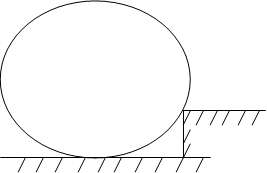 Плэчиле марь дупэ дименсиунь а унуй конденсатор план сынт ашезате оризонтал ла дистанца d=1,2 чм уна де алта. Ын спациул динтре плэчь каде о пикэтурэ де ликид. Маса пикэтурий 8∙10-6 кг, сарчина ей   q=-4∙10-10Кл. Атенцие! Ну уйтаць сэ трансфераць рэспунсуриле ын формуларул №1Сарчиниле С1 – С6 сынт ниште проблеме, резолваря десфэшуратэ а кэрора требуе де ынскрис ын формуларул рэспунсурилор №2. Резолваря коректэ деплинэ а фиекэрей динтре сарчиниле С2 – С6 требуе сэинклудэ лежиле ши формулеле, але кэрор утилизаре есте нечесарэ ши суфичиентэ пентру а резолва проблема, прекум ши трансформэриле математиче, калкулеле ку ун рэспунс нумерик, ши, дакэ е нечесар, ун десен, че експликэ резолваря.Ла о сурсэ де курент ку Ф. Е. М ши резистенца интериоарэ r=2 Ом а фост конектат паралел ун резистор ку резистенца R=10 Ом ши ун конденсатор план, дистанца динтре плэчь а кэруя d=0,002 м. О барэ ректилиние кондуктоаре АС (везь фиг.) ку масса m=0,1 кг ши лунжимя L=50 чм есте атырнатэ де доуэ арче екиваленте ситуате вертикал ынтр – ун кымп магнетик оможен ку индукция В=0,2 Тл. Векторул индукцией магнетичеесте перпендикулар планулуй десенулуй ши – й ориентат спре ной.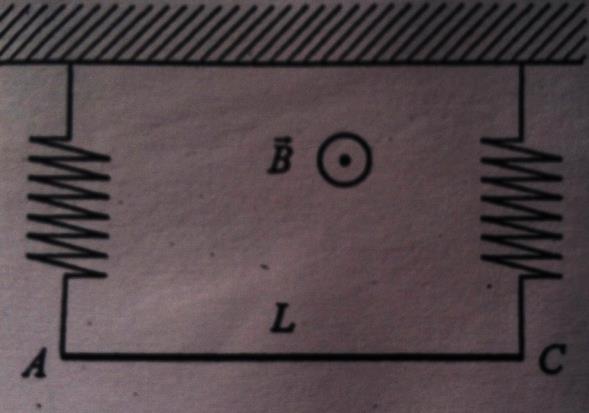 